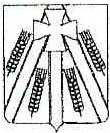 АДМИНИСТРАЦИЯКАНЕВСКОГО СЕЛЬСКОГО ПОСЕЛЕНИЯКАНЕВСКОГО РАЙОНАПОСТАНОВЛЕНИЕот      19.12.2018 г.      						                   №     632       . станица КаневскаяО проведении конкурса на лучшее Новогоднее украшение фасадов объектов торговли и административных зданий, расположенных на территории Каневского сельского поселенияКаневского районаВ преддверии празднования Нового 2019 года и Рождества Христова, в целях создания праздничной атмосферы, п о с т а н о в л я ю:1. Предложить хозяйствующим субъектам, осуществляющим розничную торговлю на территории Каневского сельского поселения Каневского района, с 17 декабря 2018 года по 14 января 2019 года, обеспечить праздничное оформление фасадов зданий, витрин, торговых залов.	2. Объявить с 17 декабря 2018 года конкурс на лучшее Новогоднее украшение фасадов объектов торговли и административных зданий, расположенных на территории Каневского сельского поселения Каневского района.	3. Утвердить:	3.1. Положение о проведении конкурса на лучшее Новогоднее украшение фасадов объектов торговли и административных зданий, расположенных на территории Каневского сельского поселения Каневского района         (приложение № 1).	3.2. Состав комиссии по подведению итогов конкурса на лучшее Новогоднее украшение фасадов объектов торговли и административных зданий, расположенных на территории Каневского сельского поселения Каневского района (приложение № 2).4. Общему отделу администрации Каневского сельского поселения Каневского района (Тоцкий) разместить постановление на официальном сайте администрации Каневского сельского поселения Каневского района в сети «Интернет».	5. Контроль над выполнением данного постановления возложить на заместителя главы Каневского сельского поселения Каневского района            А.Н.Яковенко.	6. Настоящее постановление вступает в силу со дня его подписания.Глава Каневского сельского поселения Каневского района  	В.Б.Репин ЛИСТ СОГЛАСОВАНИЯпроекта постановления администрации муниципального образованияКаневское сельское поселение Каневского районаот _________________________  № _________________«О проведении конкурса на лучшее Новогоднее украшение фасадов объектов торговли и административных зданий, расположенных на территории Каневского сельского поселения Каневского района»Проект внесен:Заместитель главыКаневского сельского поселения Каневского района                                                                                А.Н. Яковенко	Проект подготовлен:Ведущий специалист отдела по содержанию объектов благоустройства и озеленения МКУ «Управление имущественных отношений и организации основной деятельности» Каневского сельскогопоселения Каневского района                                                              С.Ю. ОсиповПроект согласован:Начальник общего отдела администрации Каневского сельского поселенияКаневского района                                                                                 Е.А. ТоцкийНачальник отдела по юридической работе и муниципальному контролюадминистрации Каневского сельского поселения Каневского района 	                                 Т.В. ЮнцевичРазослать:1. Администрация	- 2 экз.                                                                          Приложение № 1                                                                        УТВЕРЖДЕН  постановлением администрации   Каневского сельского поселения             Каневского района от ______________ № _______ПОЛОЖЕНИЕо проведении конкурса на лучшее Новогоднее украшение фасадов объектов торговли и административных зданий, расположенных на территории Каневского сельского поселенияКаневского района                                                   1. Общие положения	1.1. Настоящее Положение определяет порядок проведения конкурса на лучшее Новогоднее украшение фасадов объектов торговли и административных зданий, расположенных на территории Каневского сельского поселения Каневского района (далее - Положение).1.2. Для целей настоящего Положения применяются следующие понятия:Конкурс – проводимое в соответствии с настоящим Положением мероприятие;Конкурсная комиссия – комиссия по подведению итогов конкурса на лучшее Новогоднее украшение фасадов объектов торговли и административных зданий, расположенных на территории Каневского сельского поселения Каневского района для определения победителей из числа участников Конкурса, состав которой утверждается постановлением администрации Каневского сельского поселения Каневского района.2. Цели и задачи КонкурсаЦелями и задачами Конкурса являются:2.1. Обеспечение своевременной подготовки и организации образцового торгового обслуживания жителей Каневского сельского поселения Каневского района в период подготовки и празднования Нового 2019 года и Рождества Христова.3. Участие в Конкурсе3.1. В Конкурсе могут принимать участие хозяйствующие субъекты потребительского рынка, осуществляющие торговлю или оказывающие услуги розничной торговли и общественного питания на территории Каневского сельского поселения Каневского района.4. Сроки проведения КонкурсаКонкурс проводится с 17 декабря 2018 года по 14 января 2019 года.5. Порядок проведения Конкурса5.1. Оценка участников Конкурса производится Конкурсной комиссией в соответствии с установленными критериями с выездом на место расположения организации - участника Конкурса с 17 декабря 2018 года по 11 января 2019 года.5.2. Конкурсная комиссия определяет трёх победителей, занявших             1, 2, 3 места.6. Критерии оценки участников Конкурса6.1. Критериями оценки участников Конкурса являются:6.1.1. Оформление прилегающей к объекту территории (установка и украшение искусственных или живых ёлок новогодними игрушками и светящимися гирляндами; размещение светящихся гирлянд, световых сеток, дюралайтовой нити на прилегающих к объекту деревьях).6.1.2. Оформление фасадов зданий по контуру светящимися гирляндами.6.1.3. Оформление витрин новогодней и рождественской тематикой с использованием символов наступающего 2019 года, элементами снежинок, морозных узоров, фигурами Деда Мороза, Снегурочки, Снеговика и т.д.6.1.4. Оформление внутреннего пространства торгового зала (стен, потолков, проёмов) путём размещения двусторонних растяжек, изготовленных методом печати на баннерной ткани, новогодней мишуры, новогодних игрушек и т.д.6.1.5. Внешний вид торгового персонала с добавлением нагрудной атрибутики новогодней тематики.6.1.6. Широта ассортимента товаров праздничного назначения и оригинальность его оформления.6.1.7. Санитарное состояние объекта и прилегающей территории.7. Порядок определения победителей Конкурса7.1. Определение победителей Конкурса осуществляется решением Конкурсной комиссии на её заседании по пятибалльной оценке за каждый показатель, указанный в разделе 6 настоящего Положения.7.2. Конкурсная комиссия суммирует баллы, набранные участниками Конкурса, по каждому критерию оценки и определяет в качестве победителей организации потребительского рынка, набравшие наибольшее количество баллов.7.3. Решение Конкурсной комиссии принимается простым большинством голосов от числа присутствующих на заседании её членов.7.4. Решение Конкурсной комиссии оформляется протоколом, который подписывается председателем Конкурсной комиссии и секретарём.7.5. Протокол Конкурсной комиссии в течение 3 рабочих дней со дня подписания размещается общим отделом (Тоцкий) администрации Каневского сельского поселения Каневского района на официальном сайте администрации Каневского сельского поселения Каневского района в сети «Интернет».8. Награждение победителей Конкурса8.1. Победители Конкурса, занявшие 1, 2 и 3 места награждаются дипломами.8.2. Дипломы вручаются руководителям занявшим 1, 2 и 3 места, в торжественной обстановке главой Каневского сельского поселения Каневского района.Заместитель главыКаневского сельского поселения Каневского района                                                                                А.Н. Яковенко	Приложение № 2УТВЕРЖДЕН  постановлением администрации       Каневского сельского поселения              Каневского района от ______________ № _______СОСТАВкомиссии по подведению итогов конкурса на лучшее Новогоднее украшение фасадов объектов торговли и административных зданий, расположенных на территории Каневского сельского поселенияКаневского районаЯковенко 				- заместитель главы Каневского сельского         Анатолий Николаевич 		поселения	Каневского района, председатель комиссии;Осипов 				- ведущий специалист отдела по содержанию Сергей Юрьевич 			объектов	благоустройства и озеленения МКУ «Управление имущественных отношений и организации основной деятельности» Каневского сельского поселения Каневского района, секретарь комиссии;Члены комиссии:Тоцкий 				- начальник общего отдела администрацииЕвгений Анатольевич 		Каневского сельского поселенияКаневского района;Юнцевич 				- начальник отдела по юридической работе и Татьяна Витальевна 		муниципальному контролю администрации					Каневского сельского поселенияКаневского района;Апанасова 				- директор МКУ «Управление имущественных Наталья Ивановна 		отношений и организации основной деятельности» Каневского сельского поселения Каневского района.Заместитель главыКаневского сельского поселения Каневского района                                                                                А.Н. Яковенко	